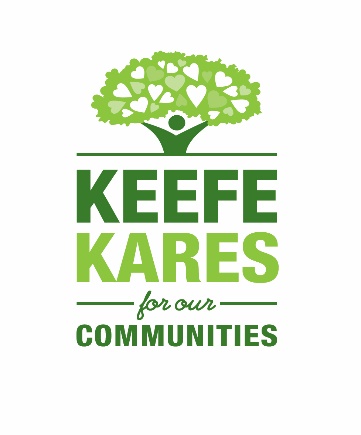 Application for Donation(*PLEASE READ GUIDELINES AT THE END OF THIS FORM BEFORE APPLYING)Name of Agency: ____________________________________________________________________________________Website: __________________________________________		Phone: _________________________________Address: ___________________________________________		City: ___________________________________Agency Contact: ____________________________________		Cell: ___________________________________Email: _____________________________________________		# of years in existence:  ___________________Agency Mission/Purpose: __________________________________________________________________________________________________________________________________________________________________________________________________________________________________________________________________________________________________________________________________________________________________________________________________________________________________________________________________________________________________________Communities Served by Organization: (Circle all that apply)Walworth CountyBloomfield, Burlington, Como, Darien, Delavan, East Troy, Elkhorn, Fontana, Geneva, Genoa City, Lafayette, LaGrange, Lake Geneva, Linn, Lyons, Mukwonago, Richmond, Sharon, Spring Prairie, Sugar Creek, Troy, Walworth, Whitewater, Williams Bay Kenosha CountyBrighton, Bristol, Genoa City, Kenosha, Paddock Lake, Paris, Pleasant Prairie, Powers Lake, Randall, Salem Lakes, Silver Lake, Somers, Twin Lakes, Wheatland, WilmotRacine CountyBurlington, Caledonia, Eagle Lake, Elmwood Park, Mount Pleasant, North Bay, Racine, Rochester, Sturtevant, Tichigan, Union Grove, Waterford, Wind PointMcHenry County Algonquin, Barrington Hills, Bull Valley, Cary, Crystal Lake, Fox Lake, Fox River Grove, Greenwood, Harvard, Hebron, Holiday Hills, Huntley, Island Lake, Johnsburg, Lake in the Hills, Lakemoor, Lakewood, Marengo, McCullom Lake, McHenry, Oakwood Hills, Port Barrington, Prairie Grove, Richmond, Ringwood, Spring Grove, Trout Valley, Union, Wonder Lake, WoodstockOther Communities: __________________________________________________ Name of Program to be Funded: _____________________________________________________________________Program Contact: ____________________________________		Phone: ________________________Title: ______________________________________________		Fax: ___________________________Email: _____________________________________________Please provide a detailed description of the program:______________________________________________________________________________________________________________________________________________________________________________________________________________________________________________________________________________________________________________________________________________________________________________________________________________________________________________________________________________________________________________________________________________________________________________________________________________________________________________________________________________________________________________Agency Financial Requirements:Amount Requested: ___________________ ($500 - $2,500)Have you received funding for this program from us or any other organization?  Yes ___ No _____If so, whom? ________________________________________________________________________________________________________________________________________________________________________________________Are there other agencies in the area you service that provide a similar service? If so, whom? ____________________________________________________________________________________________________________________________________________________________________________________________________Do you work with them?  Yes___ No ____If so how?______________________________________________________________________________________________________________________________________________________________________________________How long has the program been in existence? ____________________________________________________________How many local residents does your program serve?  (When answering, do not duplicate.  For example, individuals and or families are counted only once regardless of the number of times they utilize the program.) __________________________________________________________________________________________________What are the qualification requirements for the recipients to receive this programs services? ______________________________________________________________________________________________________________________________________________________________________________________________________________________________________________________________________________________________________Any volunteer opportunities that our agents and staff could assist your organization with? ____________________________________________________________________________________________________________________________________________________________________________________________________The following MUST be included with your Application. Please feel free to include any additional information you feel would better outline your programs to us:____Most recent Financial Statement		____Coming Year’s Budget		 	____Non-Religious____Organization’s Brochure			____Copy of 501c3 Certificate			____Non-PoliticalMarketing: Would you like to use the Keefe Kares logo on your publications and/or Website?  Yes____ No____Have you participated in Keefe Kares sponsored or supported events or partner with other non-profits? Yes____ No____CERTIFICATION:In submitting this request, I certify that we meet the standards required for funding by Keefe Kares and, if selected as a participating agency, we will comply with the requirements listed in the attachment to this application._________________________________________________		________________Signature								DateCompleted Applications must be submitted by March 1, 2019.*To be considered after deadline date above, applications will be reviewed for special grants outside of the campaign.* Distributions will be made only to 501 c 3 organizations and private or public schools whose main purpose is not to support political, or specific religious groups or beliefs.Ineligible Contributions:Keefe Kares will not contribute funds in these cases:Donations to religious institutions such as churches, synagogues, temples and other houses of worship, or to any other organization whose main purpose is to promote a specific faith, creed or religion and/or direct resources to advocate for a specific ideology.Donations that support political parties or candidates, advocacy programs, or religious, athletic, social or fraternal organizations.Distributed funds will not be given to a 501 (c) 3 set up for an individual or a one-time benefit.Distributed funds cannot be given in exchange for sponsorship, advertising, services, meals, or tangible items back to any Keefe related companies or to its agents or employees.